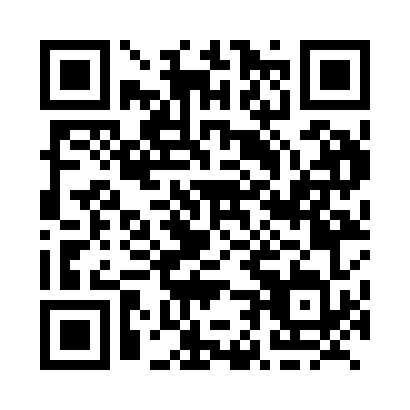 Prayer times for Orient, Ontario, CanadaMon 1 Jul 2024 - Wed 31 Jul 2024High Latitude Method: Angle Based RulePrayer Calculation Method: Islamic Society of North AmericaAsar Calculation Method: HanafiPrayer times provided by https://www.salahtimes.comDateDayFajrSunriseDhuhrAsrMaghribIsha1Mon3:185:161:056:288:5310:512Tue3:195:171:056:288:5310:503Wed3:205:171:056:288:5310:504Thu3:215:181:056:288:5210:495Fri3:225:191:056:288:5210:486Sat3:235:191:066:278:5210:477Sun3:255:201:066:278:5110:478Mon3:265:211:066:278:5110:469Tue3:275:221:066:278:5010:4510Wed3:285:231:066:278:5010:4311Thu3:305:231:066:268:4910:4212Fri3:315:241:066:268:4810:4113Sat3:335:251:076:268:4810:4014Sun3:345:261:076:258:4710:3915Mon3:365:271:076:258:4610:3716Tue3:375:281:076:258:4510:3617Wed3:395:291:076:248:4510:3418Thu3:405:301:076:248:4410:3319Fri3:425:311:076:238:4310:3120Sat3:445:321:076:238:4210:3021Sun3:455:331:076:228:4110:2822Mon3:475:341:076:228:4010:2723Tue3:495:351:076:218:3910:2524Wed3:505:361:076:218:3810:2325Thu3:525:371:076:208:3710:2226Fri3:545:381:076:198:3610:2027Sat3:555:401:076:198:3410:1828Sun3:575:411:076:188:3310:1629Mon3:595:421:076:178:3210:1530Tue4:015:431:076:178:3110:1331Wed4:025:441:076:168:3010:11